Bryn St Peter’s CE Primary School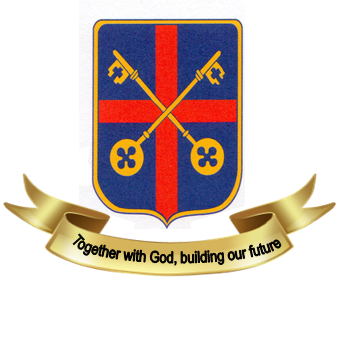 School Uniform Policy Contents:Statement of intentLegal framework  Roles and responsibilities Cost and availability Religious clothing Equality Complaints and challenges School uniform supplier The uniform Jewellery/make upSchool bags Hairstyles Adverse weather Labelling Monitoring and review Statement of intent At Bryn St Peter's, we wear our school uniform with pride.The uniform is smart, comfortable and very hard wearing. It is produced for our school by 2 reputable companies at a very reasonable price.  Plain t shirts and sweatshirts can also be purchased from other sellers.
Sportsline or SlaterBryn St Peter’s CE Primary School is committed to promoting equality and value for money, and to ensuring that no pupil is discriminated against due to their religion or belief, economic circumstances or social and cultural background – this policy contains provisions to meet these objectives. This policy has been created with health and safety, value for money and practicality at its heart. It has been designed to ensure pupils wear clothing conducive to a successful learning environment. It is important that our pupils feel a sense of belonging and community through a smart and practical uniform. We believe a uniform allows all pupils, regardless of background, to feel equal to their peers and confident in their appearance. We also believe it is important for activities to be facilitated by specialised and appropriate clothing such as sports-specific attire.Legal frameworkThis policy has due regard to all relevant legislation including, but not limited to, the following: Education and Inspections Act 2006 Education Act 2011Human Rights Act 1998Equality Act 2010The General Data Protection RegulationData Protection Act 2018 This policy has due regard to all relevant guidance including, but not limited to, the following: DfE (2014) ‘School Admissions Code’ DfE (2013) ‘School uniform’ This policy operates in conjunction with the following school policies:Complaints Procedures Policy Behavioural Policy   Roles and responsibilities The governing board is responsible for: Establishing, in consultation with the headteacher and school community, a practical and smart school uniform that accurately reflects the school’s vision and values. Ensuring that equal opportunities are considered regarding the school’s uniform and that no person is discriminated against. Listening to the opinions and wishes of parents, pupils and the wider school community regarding changes to the school’s uniform. Ensuring that the school’s uniform is accessible and affordable. Processing and approving all eligible School Uniform Assistance Application Forms. The headteacher is responsible for:Enforcing the school’s uniform on a day-to-day basis. Ensuring that teachers understand this policy and what to do if a pupil is in breach of the policy. Listening to the opinions and wishes of the school community in regard to the school’s uniform and making appropriate recommendations to the governing board. Providing pupils with an exemption letter as appropriate, e.g. for a pupil who has a broken arm and requires a loose-fitting top. Teachers are responsible for: Ensuring that pupils dress in accordance with this policy at all times. Discussing uniform expectations with pupils who are in breach of this policy. Ensuring that pupils understand why having a consistent and practical school uniform is important, e.g. school identity. Parents are responsible for: Providing their children with the correct school uniform as detailed in this policy. Informing the headteacher if their child requires a more relaxed uniform policy for a period of time, including why. Ensuring that their child’s uniform is clean, presentable and the correct size. Pupils are responsible for: Wearing the correct uniform at all times, unless the headteacher has granted an exemption. Looking after their uniform as appropriate. Understanding and respecting why a school uniform is important to the school, e.g. school identity and community. Cost and availability The school ensures that the school’s uniform policy does not discourage parents from applying for a place for their child. The school is committed to meeting the DfE’s recommendations on costs and value for money. Every care is taken to ensure that our uniforms are affordable for all current and prospective pupils, and that the best value for money is secured through reputable suppliers.The school works with multiple suppliers to obtain the best value for money possible. Any savings negotiated are passed to parents where possible. The school does not enter into exclusive single supplier contracts or cash-back arrangements.  The school does not amend uniform requirements regularly and takes the views of parents and pupils into account when considering changes to school uniforms. Where wholesale changes are required, the school ensures that assistance is provided to parents struggling to meet the associated costs. Religious clothing Some religions and beliefs require their members to conform to a specific dress code. The school does not discriminate against any religion or belief; however, the school weighs the needs and rights of individual pupils against the cohesion and health and safety concerns of the entire school community. The school endeavours to allow religious requirements to be met where possible.Parents’ concerns and requests regarding religious clothing are dealt with on a case-by-case basis by the headteacher and governing board, and always in accordance with the school’s Complaints Procedures Policy. Equality The school is required to ensure that this policy does not discriminate unlawfully. Every step has been taken to ensure that the cost of girls’ and boys’ uniforms are not disproportionate. The school endeavours to ensure that our uniform is as gender neutral and inclusive as possible. Complaints and challenges The school endeavours to resolve all uniform complaints and challenges locally and informally, in accordance with the school’s Complaints Procedures Policy. To make a complaint, parents should refer to the Complaints Procedures Policy and follow the stipulations outlined. When a complaint is received, the school works with parents to arrive at a mutually acceptable outcome. Governors are willing to consider reasonable requests for flexibility to allow a pupil to accommodate particular social and cultural circumstances.School uniform suppliers Our school uniform supplier are:The uniform The uniform is as follows:Red polo shirt with badgeNavy round neck sweatshirt or hoody with badge or Navy cardigan with (Y6 children wear a royal blue sweatshirt/hoody/cardigan)Grey skirt or trousers or a red Gingham summer dressNavy fleece with badge or navy hoody with badge (Y6 children can wear royal blue)Footwear suitable for daily exercise (this will be happening throughout school) - training shoes are acceptable but no black soles please, as these mark the hall floor.Please note: The children have a sports afternoon. Please refer to your child's class page.  School sports kit should be worn on these days in key stage 2.  Sports uniform is left in school in reception class and year 1 and year 2 , to allow for flexibility and changes in time.Children may also come in school sports kit if they are attending a sports after school club.Our School Sports kit consists of:Jewellery/make upThe only permitted jewellery that may be worn in school is:One pair of stud earrings.A smart/sensible wrist watch.Jewellery is the responsibility of the pupil and not the school. Lost or damaged items will not be refunded.Nail varnish/nail extensions and make up are not appropriate in school.All jewellery must be removed during practical lessons, e.g. during PE lessons and after school activities. School bags Pupils should use an appropriately sized waterproof bag to carry their books and equipment. It should hold A4-sized work books comfortably without causing any damage. (This can be purchased from our suppliers)No backpacks please – we do not have the space in school to store backpacks.A pump bag (From our suppliers, or similar) for pumps to be left in school.Hairstyles. Extreme hairstyles, such as mohawks and patterned or brightly coloured hair, are not appropriate.Pupils with long hair must ensure that this does not impede their vision, cover their face or provide a health and safety risk.Long hair must be tied up during practical lessons, e.g. during PE. Bandana style headbands and flowers/bows, bobbles with braids incorporated or excessive hair accessories are not to be worn; however, plain hair clips, sensibly sized bows or bands are acceptable.Adverse weather During hot weather, lightweight clothing is required to reduce the risk of overheating. Jumpers and hoodies need not be wornIf outside during break times, hats, sunglasses and sun screen are acceptable.  Please apply sunscreen before coming to school.Pupils are encouraged to wear sunglasses with UV protection..During cold weather, pupils may wear scarfs, gloves, coats and hats when they are outside. Pupils may wear long jogging bottoms and school/plain hoodies in the school colours during PE in cold weather. Labelling All pupils’ clothing and footwear should be clearly labelled with their name. Any lost clothing is to be taken to the lost property box in the PE store. All lost property is retained for one half term and is disposed of if it is not collected within this time. Monitoring and review This policy is reviewed every two years by the chair of governors and the headteacher.The scheduled review date for this policy is July 2025.SlatersSwan Meadow RdWigan 01942 244426Sportsline 26 Gerard St Ashton in Makerfield01942 722071Warm weatherCooler weatherA red round neck PE t -shirt.A red round neck PE t -shirt.Plain dark blue cotton or nylon shortsPlain navy jogging bottoms or plain navy leggings School jumper/cardigan or hoodyTrainers for outdoor sessionsTrainers for outdoor sessions*Black elasticated slip-on type pumps to be kept in school for indoor sessions**Black elasticated slip-on type pumps to be kept in school for indoor sessions*